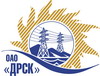 Открытое акционерное общество«Дальневосточная распределительная сетевая  компания»ПРОТОКОЛ ПЕРЕТОРЖКИПРЕДМЕТ ЗАКУПКИ: открытый запрос предложений на право заключения Договора на выполнение работ для нужд филиала ОАО «ДРСК» «Амурские электрические сети» Капитальный ремонт тренировочного полигона с блоком вспомогательных помещений, диспетчерского пункта (закупка 2054 раздела 1.1 ГКПЗ 2014 г.). Плановая стоимость: 3 127 809,0 руб. без НДС. Указание о проведении закупки от 20.07.2014 № 185.	ПРИСУТСТВОВАЛИ: постоянно действующая Закупочная комиссия 2-го уровня ВОПРОСЫ ЗАСЕДАНИЯ ЗАКУПОЧНОЙ КОМИССИИ:В адрес Организатора закупки поступили 2 (две) заявки на участие в процедуре переторжки.Дата и время начала процедуры вскрытия конвертов с заявками на участие в закупке: 10:00 часов благовещенского времени 22.08.2014 г Место проведения процедуры вскрытия конвертов с заявками на переторжку: 675000. Г. Благовещенск, ул. Шевченко, 28 каб. 244.В конвертах обнаружены заявки следующих Участников закупки:РЕШИЛИ:Утвердить протокол переторжки.Ответственный секретарь Закупочной комиссии 2 уровня                              О.А.МоторинаТехнический секретарь Закупочной комиссии 2 уровня                                    О.В.Чувашова            №  453/УР-Пг. Благовещенск22 августа 2014 г.Номер заявки Наименование участникаЦена заявки до переторжки, руб. Цена заявки после переторжки, руб.1ООО «Строительно-монтажное управление» 676770, г. Райчихинск, ул. Милицейская, 243 000 062,0 руб. без НДС (3 540 073,16 руб. с НДС)2 768 280,0 руб. без НДС (3 266 570,4 руб. с НДС)2ООО «Прометей» 675000, г. Благовещенск, ул. Островского, 652 776 394,3 руб. без НДС (НДС не предусмотрен)2 776 394,3 руб. без НДС (НДС не предусмотрен)3ООО "СтройАльянс" 675000, г. Благовещенск, ул. Ленина, 1963 012 005,33 руб. без НДС (3 554 166,28 руб. с НДС)заявка не поступила